§661.  Duplicate certificate of title, certificate of salvage or certificate of lien1.  Application.  If a certificate of title or certificate of salvage is lost, stolen, mutilated or destroyed or becomes illegible, the owner or legal representative of the owner named in the certificate, as shown by the records of the Secretary of State, shall promptly make application for and may obtain a duplicate upon furnishing information satisfactory to the Secretary of State.  A duplicate certificate of title or certificate of salvage must contain the legend, "This is a duplicate certificate and may be subject to the rights of a person under the original certificate."  It must be mailed to the owner named on the certificate unless that owner gives written authorization to mail the certificate to another person.  If a certificate of lien has been lost, stolen, mutilated or destroyed or becomes illegible, the first lienholder shown on the certificate may apply for and obtain a duplicate upon furnishing information satisfactory to the Secretary of State.[PL 1993, c. 683, Pt. A, §2 (NEW); PL 1993, c. 683, Pt. B, §5 (AFF).]2.  Time.  The Secretary of State is not required to issue a duplicate until 15 days after the previous title was issued.[PL 2009, c. 435, §11 (AMD).]3.  Surrender of original.  A person recovering an original certificate for which a duplicate has been issued shall promptly surrender the original to the Secretary of State.  Violation of this subsection is a Class E crime.[PL 1993, c. 683, Pt. A, §2 (NEW); PL 1993, c. 683, Pt. B, §5 (AFF).]SECTION HISTORYPL 1993, c. 683, §A2 (NEW). PL 1993, c. 683, §B5 (AFF). PL 2001, c. 361, §22 (AMD). PL 2001, c. 361, §38 (AFF). PL 2009, c. 435, §11 (AMD). The State of Maine claims a copyright in its codified statutes. If you intend to republish this material, we require that you include the following disclaimer in your publication:All copyrights and other rights to statutory text are reserved by the State of Maine. The text included in this publication reflects changes made through the First Regular Session and the First Special Session of the131st Maine Legislature and is current through November 1, 2023
                    . The text is subject to change without notice. It is a version that has not been officially certified by the Secretary of State. Refer to the Maine Revised Statutes Annotated and supplements for certified text.
                The Office of the Revisor of Statutes also requests that you send us one copy of any statutory publication you may produce. Our goal is not to restrict publishing activity, but to keep track of who is publishing what, to identify any needless duplication and to preserve the State's copyright rights.PLEASE NOTE: The Revisor's Office cannot perform research for or provide legal advice or interpretation of Maine law to the public. If you need legal assistance, please contact a qualified attorney.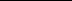 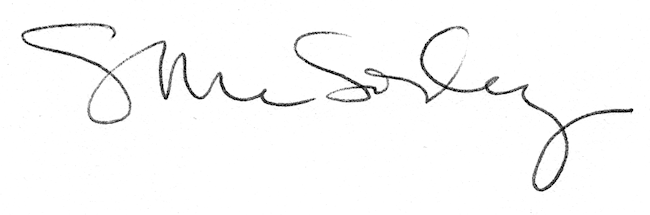 